SZAKDOLGOZAT KÉSZÍTÉSTANTÁRGYI ÉS MÓDSZERTANI ÚTMUTATÓ2018-2019. tanévben szakdolgozat készítésre, illetvekomplex záróvizsgára jelentkező Nemzetközi kapcsolatok és Üzleti kommunikáció szakos, nappali tagozatos,
Non-profit gazdálkodási szakos, esti tagozatos, és 
Vállalkozásszervező szakos levelező tagozatos hallgatók számáraTantárgykód:	ZKSZDNC (Üzleti kommunikáció szak, nappali tagozat)	ZKSZDEE (Non-profit gazdálkodási szak, esti tagozat)	ZKSZDNK (Nemzetközi kapcsolatok szak, nappali tagozat)	ZKSZDOO (Vállalkozásszervező szak, levelező tagozat)Követelmény: KritériumKredit érték: 30 pontA szakdolgozatokkal kapcsolatos ügyintézés helye: 1031 Budapest, Záhony utca 7; Hallgatói KözpontÜgyintéző: Szigli Renáta (O114, +36-1-588-8629, rszigli@ibs-b.hu)A konzultációkat a kijelölt belső és külső konzulensek tartják.A tantárgy általános célja és speciális célkitűzései:A konzultációk célja a szakdolgozat megírásának segítése.A tantárgy tartalma:A választott téma sajátosságainak és a konzulensek útmutatásainak megfelelő tartalom feldolgozása és önálló tudományos mű elkészítése.A hallgatói teljesítmény értékelése:A félév elismerésének feltétele a szakdolgozat előírt formátumban és tartalommal való elkészítése, a konzulensekkel legalább három alkalommal a konzultációs lapon dokumentált konzultáció igazolása, a belső konzulens nyilatkozata arról, hogy a dolgozat védésre alkalmas. A kreditet a hallgató a védés után kapja meg. Kötelező irodalom:Szabó Katalin 2002): Kommunikáció felsőfokon. Budapest, KossuthAjánlott irodalom:Majoros Pál (1997): Kutatásmódszertan. Budapest, Nemzeti TankönyvkiadóA szakdolgozatról, a komplex záróvizsgáról és az oklevélről a Tanulmányi- és Vizsgaszabályzat rendelkezik. A szakdolgozati témák meghirdetésének és választásának, a szakdolgozat tartalmi és formai követelményeinek, védésének, bírálatának, értékelésének, a komplex záróvizsgák lebonyolításának módját – a Tanulmányi és Vizsgaszabályzat mellett – jelen Módszertani útmutató tartalmazza.A SZAKDOLGOZATI TÉMÁK MEGHIRDETÉSE, TÉMAVÁLASZTÁS, KONZULENSEKA szakdolgozati témák meghirdetéséről, a témaválasztásról, a konzulensekről, a szakdolgozat benyújtásáról, bírálatáról a Tanulmányi és Vizsgaszabályzat rendelkezik.A hallgatónak az alapképzésben és a szakirányú továbbképzésben a végzettségét igazoló oklevél megszerzéséhez a választott alapszaknak, főszakiránynak/szakiránynak megfelelő témájú szakdolgozatot kell készítenie.A szakdolgozat témája olyan elméleti vagy gyakorlati feladat, amelynek megoldása lehetővé teszi a képzési célokban megfogalmazott szakmai követelmények ellenőrzését.A Szakdolgozat készítés tantárgyat a szakdolgozat beadásának félévében kell felvenni! (A témaválasztás egy félévvel korábban történik.)A szakdolgozati témák választásaSzakdolgozati témák választására és befogadtatására minden évben kétszer van lehetőség:Márciusi komplex záróvizsgára: a záróvizsgát megelőző tanév tavaszi félév februárjában (jelen útmutató mellékletében található időrendi táblázatban megadott határidőre).Júniusi komplex záróvizsgára: a záróvizsgával azonos tanév őszi félév szeptemberében (jelen útmutató mellékletében található időrendi táblázatban megadott határidőre).Ez azt jelenti, hogy a mintatanterv szerint 6 féléves alapképzésben résztvevők (és a mintatanterv szerinti ütemben haladók) tanulmányaik 5. félévében, a 7 féléves alapképzésben résztvevők pedig tanulmányaik 6. félévében választanak szakdolgozati témát. Komplex záróvizsgájukat az abszolutórium megszerzése után, a két bíráló által elfogadott szakdolgozat megléte esetén tehetik le.Azok a hallgatók, akik nem a mintatanterv szerinti ütemben haladnak, a feltételek teljesüléséhez legközelebbi időpontban adhatnak le szakdolgozati témaválasztást.Témaválasztás menete:Moodle rendszer: https://moodle.ibs-b.hu/A határidő elmulasztása esetén is ki lehet tölteni a témaválasztó lapot. Ebben az esetben a választás akkor válik érvényessé, ha a külön eljárási díjat (15000 Ft) átutalja az IBS bankszámlaszámára.A hallgató szakdolgozat-témát akkor kaphat, ha a főszakirány/szakirány választáshoz szükséges feltételeknek megfelelt, szakirányú tanulmányait megkezdte.Szakdolgozati témát csak abban az esetben válasszanak, ha felmérték, hogy az adott leadási határidőig valóban elkészülnek a szakdolgozattal. Vegyék figyelembe az aktuális és az esetlegesen elmaradt tantárgyaikat is!A hallgatók szakdolgozati témát elsősorban a meghirdetett témák közül választhatnak. Csak olyan téma választható, ahol a hallgató be tudja mutatni, hogy a főiskolánkon tanult, legalább két főszakirányos/szakirányos tárgy ismeretanyagához köthető a téma.Aki bármilyen okból elmulasztotta az adott témaválasztáshoz tartozó leadási határidőre benyújtani a jóváhagyott téma alapján készülő szakdolgozatot, de folyamatban van a dolgozat megírása, annak lehetősége van a befogadott téma továbbvitelére a következő dolgozat-leadási időpontig.Témahosszabbítás menete: amennyiben a belső konzulens hozzájárul a téma továbbviteléhez, a konzultációs lapon jeleznie és aláírásával igazolnia kell, hogy a dolgozat abban az állapotban még nem leadható. Ezt a megjegyzést az ügyintézés helyén (ld. 1. oldal) legkésőbb a szakdolgozat leadási határidőig be kell mutatni, és a dokumentum fénymásolatát leadni. Ilyenkor a téma újabb befogadtatás nélkül továbbvihető a KÖVETKEZŐ dolgozat-leadási időpontig. A sikeres témahosszabbításról értesítést kap. Póthatáridőre történő témahosszabbító konzultációs lap leadása csak az IBS bankszámlaszámára történő 15000 Ft pótdíj befizetési igazolás leadásával lehetséges!Aki nem kezdte meg a befogadott téma feldolgozását, vagy elmulasztotta a témahosszabbítást, az a következő témaválasztási időpontban köteles új témaválasztó lapot kitölteni még abban az esetben is, ha nem változtatja meg a régit.Szakdolgozati témák befogadtatására évente kétszer van lehetőség: februárban és szeptemberben. Akinek februárban fogadták el a témáját, dolgozatát az azonos év november végén kell leadnia, záróvizsgája a következő év márciusban lesz. A szeptemberben befogadott témákhoz tartozó leadási határidő következő év március vége, a hozzá tartozó záróvizsga időpontja ezt követő június.A hallgatók maguk is javasolhatnak a szakirányuknak megfelelő szakdolgozati témát. Az erre vonatkozó témaválasztást ugyanúgy kell bejelenteni, illetve jóváhagyatni, mint a meghirdetetteket. Az egyedi témák elfogadásáról az Oktatási és Kutatási Központ dönt.A hallgató nem utasítható el, ha a meghirdetett témák közül választ és minden más előírásnak megfelelt.A választott szakdolgozati téma módosítására a belső konzulens, a szakirányfelelős, valamint a befogadó tantárgycsoport vezetőjének aláírásával ellátott, az ügyintézés helyére (ld. 1. old.) eljuttatott kérelem alapján van lehetőség. Erre vonatkozó formanyomtatványt ezen dokumentum mellékletében talál, melyben meg kell jelölni az eredeti és az új szakdolgozati témát, valamint a változtatás okát is. Ez alapján az ügyintéző rögzíti a szakdolgozati témaváltást. A szakdolgozati téma módosítása legkésőbb a szakdolgozat beadása előtt 2 hónappal lehetséges. A tudományos diákköri dolgozat elfogadható szakdolgozatnak, amennyiben a formai és tartalmi követelményeknek megfelel és a Tudományos Diákköri Tanács erre a TDK konferenciát követő 1 héten belül javaslatot tesz. A dolgozatok elfogadásáról, illetve átdolgozásuk szükségességéről az Oktatási és Kutatási Központ vezetője dönt.Közös téma együttes kidolgozása esetén a szakdolgozat bevezetőjében a szerzőknek jelezni kell, hogy ki melyik részét írta a műnek. Az ilyen dolgozat esetében az egyes szerzőtársaknak a saját részük vonatkozásában teljesíteni kell a terjedelmi korlátok minimumát. A szerzőtársaknak a záróvizsgán az egész dolgozatot kell egyenként megvédeni.A szakdolgozat bizalmas kezelését (titkosítását) kérheti az a szervezet, amelynek a bizalmas adatait a szerző a dolgozat írásakor felhasználta. A nyilvános cégadatok nem képezhetik a titkosítás alapját. A kérelmet az ügyintézés helyén (ld. 1. old.) kell benyújtani hivatalos levél formájában, két eredeti példányban – melyből egyet aláírás után visszaadunk – legkésőbb a szakdolgozat leadásakor. A bizalmas kezelés (titkosítás) a szakdolgozatra vonatkozik, nem a záróvizsgára. A titkosított dolgozatba betekinthetnek: a konzulensek, a bírálók, a befogadó tantárgycsoport vezetője, a szakdolgozattal foglalkozó ügyintézők, a Záróvizsga Bizottság tagjai és jegyzője. Titkosítás esetén nem kerülhet sor a dolgozat könyvtári kihelyezésére, elektronikus formában sem lehet azt hozzáférhetővé tenni. A bizalmas kezelés 3 évre szól.Szakdolgozat titkosítására vonatkozóan ezen útmutató melléklete tartalmaz egy titkosítási kérelem mintát.KonzulensekAz Oktatási és Kutatási Központ a szakdolgozat elkészítésének segítésére konzulenst/konzulenseket jelöl ki. Belső konzulens kijelölése kötelező. A „belső” konzulens az intézménnyel munka-, vagy egyéb jogviszonyban álló oktató, kutató kell legyen, a másik „külső” konzulens lehet a főiskolával munka-, illetve egyéb jogviszonyban nem álló felsőoktatási, vagy a szakdolgozat témájának megfelelő felsőfokú végzettségű gyakorlati szakember. A konzulens feladatai: a szakdolgozó munkájának szakmai és módszertani irányítása, segítése; a felhasznált szakirodalom relevanciájának eldöntése, megfelelő szakirodalom ajánlása; javaslatok megtétele; a munka ütemezése.A konzulens a hallgatóval közösen egyeztetett időpontokban köteles legalább öt alkalommal a hallgató rendelkezésére állni. A szakdolgozó részéről a konzultációt kötelező igénybe venni a munka megkezdésekor – ez az időpont azonban nem lehet később, mint a szakdolgozat leadását megelőző 2 hónap -, a nyers kézirat elkészültekor és a szakdolgozat köttetésre történő leadása előtt. A konzulens az igénybevett konzultációs alkalmakról konzultációs lapot tölt ki, amelyben jelzi a konzultáció időpontját, tárgyát, illetve az adott feladatot, valamint írásban csatolja a konzultációs folyamattal kapcsolatos megjegyzéseit.A SZAKDOLGOZAT BENYÚJTÁSAA szakdolgozatok leadására – a képzéstől függően – évente kétszer van lehetőség: a márciusi komplex záróvizsgára a megelőző év novemberében, a júniusi komplex záróvizsgára azonos év márciusában.A szakdolgozatokat az ügyintézés helyén (ld. 1. old.) kell benyújtani. A következők együttes megléte esetén tekintendő a szakdolgozat benyújtottnak: két példány bekötött szakdolgozat, egy példány magyar, és egy példány idegen nyelvű annotáció (bekötés nélkül, külön borítóval ellátva és összetűzve, egy-egy lefűzhető irat tasakban), kitöltött és aláírt konzultációs lap, továbbá minden említett anyag feltöltve a Moodle rendszerbe. Mindkét annotáció maximális terjedelme 1,5 oldal, alaki követelményei megegyeznek a szakdolgozatéval. Az idegen nyelvű annotáció nyelve nincs megszabva, azonban a szakdolgozat belső borítóján a magyar mellett minden esetben angolul kell a címet írni.Az önálló munka tényét igazoló – aláírt – nyilatkozatot mindkét példány szakdolgozatba be kell köttetni a belső borító után, lapszámozás nélkül. A szakdolgozat címét minden beadott dokumentumban angol nyelven is fel kell tüntetni! A leadott szakdolgozati példányok közül az egyiket a hallgató a sikeres komplex záróvizsgát követően visszakapja.A szakdolgozat leadási határidők ezen útmutató mellékletében, A szakdolgozat készítésével és a komplex záróvizsgával kapcsolatos teendők rendje elnevezésű táblázatokban találhatók meg. Amennyiben a dolgozatot csak póthatáridőre sikerül leadni, az előző pontban felsorolt dokumentumokon kívül le kell adni egy, az IBS bankszámlaszámára történő 15000 Ft átutalásáról szóló igazolást. Azok a hallgatók, akik bármilyen okból elmulasztották a beadási határidőt, komplex záróvizsgát csak a következő záróvizsga időszakban tehetnek.A szakdolgozat értékelésére és osztályozására az Oktatási és Kutatási Központ két bírálót kér fel. Bíráló lehet felsőoktatási, vagy a szakdolgozat témájának megfelelő felsőfokú végzettségű gyakorlati szakember. A két bíráló közül az egyik lehet valamelyik konzulens. A bírálatot (a megadott formanyomtatványon), a szakdolgozat értékelésével, osztályzatával és a záróvizsgán megválaszolandó (legalább két) kérdéssel együtt, az ügyintézőhöz (ld. 1. old.) kell eljuttatni. Ha a bírálók egyike elégtelen érdemjegyet adott, vagy a két értékelés között két érdemjegynél nagyobb a különbség, harmadik bírálatra van szükség. Ha a szakdolgozat kettő elégtelen bírálatot kapott, a hallgató nem bocsátható záróvizsgára. Minden más esetben a végleges osztályzatról – a bírálók által megállapított érdemjegyek figyelembevételével – a Záróvizsga Bizottság (továbbiakban: ZVB) dönt.A bírálók értékelését, valamint a feltenni javasolt kérdéseket a jelöltekhez a záróvizsgát 8 nappal megelőzően el kell juttatni. A beérkezett bírálatokat a tanulmányi rendszerben, vagy a témaválasztó lapon megadott e-mail címre küldi ki az ügyintéző.Ha a dolgozatot a Záróvizsga Bizottság minősíti elégtelenre, akkor a hallgatónak a dolgozatot át kell írnia, vagy újat kell készítenie és a védést meg kell ismételnie.A SZAKDOLGOZAT TARTALMI ELEMEI, SZERKEZETI FELÉPÍTÉSE ÉS ALAKI KÖVETELMÉNYEIA szakdolgozat általánosan előírt tartalmi elemeiVonatkozó szakirodalom feldolgozása.Helyzetelemzés, helyzetértékelés (a vizsgálandó probléma leírása, illetve körülhatárolása, esetleg az adott cég, vállalkozás bemutatása).A probléma megoldás alternatív lehetőségeinek feltárása és ismertetése (összehasonlító értékelés).A legkedvezőbb megoldás kiválasztása és indoklása.A javasolt megoldás kidolgozása, a megvalósítás feltételeinek elemzése és ütemezése.A várható eredmények komplex értékelése: következtetések és javaslatok.A továbbfejlesztés lehetőségei és irányai.Saját primer kutatás elvégzése jelentősen növeli a szakdolgozat értékét.A szakdolgozat szerkezeti felépítése, leggyakoribb részei (a kötelező elemek kiemeltek)Cím (esetenként alcím) magyar és angol nyelven,a szerző neve,az elkészítés dátuma,ha publikálásra kerül – a kiadó megnevezése,dedikáció,köszönetnyilvánítások,nyilatkozat a szerzői jogok betartásáról,tartalomjegyzék,előszó,bevezetés, hipotézis megfogalmazása,a téma (tárgy, probléma, módszer) szakirodalmának áttekintése,a dolgozatban alkalmazott megközelítés (elméleti keret, módszerek) jellemzése,a saját eredmények megfelelő tartalmi tagolásban való kifejtése,az eredmények megvitatása (alátámasztás, kételyek, cáfolatok, egybevetések),az eredmények végső összefoglalása (a hipotézisek beigazolódása vagy elvetése), következtetések, gyakorlati ajánlások,utószó – az eredményekből kiinduló további lehetséges tennivalók, kutatások megemlítése (esetleg a hallgató jelzi, hogy idő, pénz, akadályoztatások miatt milyen hiányokat lát munkájában az eredeti célkitűzésekhez képest),irodalomjegyzék,függelékek,mutatók.A szakdolgozat alaki követelményeiA szakdolgozatot A/4-es formátumú, minimum 80g/m2 minőségű fehér színű papíron, szövegszerkesztővel írva, MS WORD-ben kell elkészíteni. A papírnak csak az egyik oldalára lehet nyomtatni.A terjedelem legalább 80.000 és legfeljebb 128.000 karakter legyen (szóközzel), amely nem foglalja magába a borítót, a nyilatkozatot, a tartalom- és irodalomjegyzéket, valamint a mellékleteket.A lap bal oldalán 3 cm, a jobb oldalon valamint fent és lent 2,5 cm széles margót kell hagyni.A szakdolgozatot sorkizártan, 12-es betűnagysággal kell írni Arial Narrow vagy Times New Roman betűtípussal.A sortávolság 1,5-es.A fő fejezetek nyomtatását új lapon kell kezdeni. Az oldalszámozást arab számokkal, a szakdolgozat első oldalaként szereplő tartalomjegyzéktől kezdve folyamatosan kell végezni. Az oldalszámok a lap közepére, felülre kerüljenek.A dolgozat külső és belső borítóját a melléklet szerint kell elkészíteni.A belső borító után a szerzői jogok betartásáról szóló nyilatkozatot kell a dolgozat mindkét példányába bekötni, majd a tartalomjegyzékkel folytatni.A hivatkozásokat sorszámozott lábjegyzetben, a forrás pontos megjelölésével, 10-es betűnagysággal kell elkészíteni.A szakdolgozatot két példányban, bekötve kell beadni. A kötés színe: fekete, dombornyomott arany betűkkel vagy sötétkék, dombornyomott ezüst betűkkel kell, hogy legyen. A jelölteknek a szakdolgozat annotációját magyar és idegen nyelven is be kell adni. A szakdolgozatot és az annotációkat tartalmazó CD-t tokban, a konzultációs lapot, illetve az egy-egy példányban kinyomtatott magyar és idegen nyelvű annotációt bekötés nélkül, összetűzve egy-egy lefűzhető irat tasakban kell a dolgozathoz mellékelni.A bibliográfia (irodalomjegyzék)Lehetőleg teljes körűen tájékoztassa az olvasót arról, hogy a dolgozat megírásához a hallgató mely művekre támaszkodott, honnan szerzett lényeges ismereteket,Tartalmazza mindazon műveket, amelyekből a hallgató idézetet közölt, vagy amelyekre lábjegyzetben hivatkozott. Az idézet nem lehet hosszabb, mint amennyi az idézett gondolat sérülésmentes megértéséhez szükséges,Tartalmaznia kell azokat a munkákat, amelyekből egy-egy részletkérdés bővebb tárgyalása megtalálható,Mindezen szempontok alapján a hallgató a bibliográfiát részekre tagolhatja,Tartalmazhatja azokat a munkákat, amelyeket a hallgató különösképpen az olvasó figyelmébe ajánl a téma egészével vagy valamely részletével kapcsolatban.Bibliográfiai tételek adatleírása (kötelező elemek)A hivatkozott irodalom - azoknak a műveknek a betűrendes jegyzéke, amelyekre a szövegben konkrét vagy tartalomra való utalás történik - közvetlenül a befejezés után következik. Ugyanannak a szerzőnek a publikációit évszám szerinti sorrendben kell felsorolni. Ha a cím névelővel kezdődik, a névelőt nem kell figyelembe venni: pl. a „The Financial Times (2006)” folyóiratot az „F” betűhöz kell sorolni, s ugyanígy a „The Economist” címűt az „E” betűhöz.ea) Önálló művek. A szerző(k) neve, zárójelben a kiadás éve, a mű címe (mindig dőlt betűvel, utána ponttal), a kiadás száma, a kiadás helye, a kiadó neve.Például, magyar szerző esetében:Csáki György (2007): A nemzetközi gazdaságtan és a világgazdaság alapjai. 3. kiad. Budapest, Napvilág. Idegen szerzőknél is előrekerül a vezetéknév, ezt követi vesszővel elválasztva a személynév. A mű eredeti címét is közölni kell.Például, külföldi szerző esetében:Smith, Eliot. R. – Mackie, Diane M. (2002): Szociálpszichológia. (Social Psychology) Budapest, Osiris.eb) Tanulmánykötetben, gyűjteményes kötetben megjelent írás. A szerző(k) neve, a mű címe a fentiek szerint, majd az „In:” szócska után a szerkesztő(k) neve, és a kötet címe, kiadás helye és kiadó neve, a tanulmány első és utolsó oldala.Például:Sárközy Tamás (2008): 2007 gazdasági jogalkotásáról – előrelépések, ellentmondások, nyitott kérdések. In: Sándor Péter, Vass László (szerk.): Magyarország politikai évkönyve 2007-ről 2. köt. Budapest, Demokrácia Kutatások Alapítvány, 203–245. old.ec) Könyvfejezet: Szerző(k), évszám, fejezet címe dőlt betűvel. In: szerkesztő(k) neve, a könyv címe, a fejezet első és utolsó oldalaPéldául:Murányi Lajos (2001): A bibliográfiától az adatbázisig. In: Horváth Tibor - Papp István (Szerk.): Könyvtárosok Kézikönyve. 2.: Feltárás és visszakeresés. Budapest, Osiris, 297-375. old.ed) Folyóiratcikkek: A szerző(k) neve, zárójelben a mű keletkezésének dátuma, a cikk címe dőlt betűvel, a periodika neve, évfolyama, száma és az oldalszám.Például:Barát Tamás (2004): A „bizalom tolmácsai” avagy a reputáció építése. CEO Magazin, IX. évf. 4. sz. 1–16. old. Külföldi szerző esetén is a fentiek érvényesek.Ha egy (újság)cikknek nincs szerzője, akkor az újság nevét kell a cím helyére írni, utána következik az évszám, majd a cím, végül a megjelenés pontos ideje. Például: The Financial Times (2006): Virtue and necessity. február 21. 12. old.ee) Internetes anyagok. A szerző(k) neve, zárójelben a mű keletkezésének dátuma, a tanulmány, cikk címe, a periodika neve (ha van), pontos WEB-hely címe, letöltés dátuma. Internet címekre a könyvek és periodikák feltüntetése után, lehetőség szerint itt is betűrendben hivatkozzunk. A hivatkozott oldal után mindig írjuk le, hogy mikor vettük le az információt a hálóról, mert lehet, hogy az URL-cím később már nem lesz a weben. Például:Baker, Joanne C. and Hunstead, Richard W. [1995]: Revealing the Effects of Orientation in Composite Quasar Spectra. Astrophysical Journal, 1995. október 20. [online folyóirat] a http://ww.aas.org/ApJ/v452n2/ 5309/5309. HTML címen; 1995. szeptember 29. Ha egy nemzetközi szervezet honlapjáról töltenek le egy szerző nélküli cikket, akkor a weboldal nevét kell a cím helyére írni, utána következik az évszám, majd a cím, végül a megjelenés pontos ideje. Például:IMF (2008/a): IMF Managing Director, Dominique Strauss-Kahn Calls G-20 Action Plan Significant Step Toward Stronger International Cooperation. Press release No. 08/286. Forrás: http://www.imf.org/external/np/sec/pr/2008/pr08286.htmIMF (2008/b): Towards a Post-Crisis World Economy. Speech by John Lipsky, First Deputy Managing Director, International Monetary Fund at the Paul H. Nitze School of Advanced International Studies, Johns Hopkins University, November 17, 2008. Forrás: http://www.imf.org/external/np/speeches/2008/111708.htmef) A bibliográfiai tételek sorrendjeAz irodalomjegyzékben 2 csoportba soroljuk a tételeket: a nyomtatott és az internetes források csoportjába.Legfelül szerepelnek szerző illetve ennek hiányában cím szerinti betűrendben a nyomtatott formában megjelent írások, majd ezután következnek az internetes hivatkozások – természetesen ezen belül is betűrendben.A mellékleteket az irodalomjegyzék után kell elhelyezni és csak hivatkozott irodalom szerepelhet az irodalomjegyzékben. Minden mellékletet arab számmal meg kell számozni.A függelékek funkciójaTerjedelmes, nagyobb számú tábla, ábra elhelyezése, ha a dolgozat szövegének folyamatos olvashatósága ezt kívánja meg.Terjedelmes részletező módszertani fejtegetések elhelyezése.Terjedelmes bizonyítások, esetpéldák, hosszabban idézni vagy tárgyalni kívánt ellenvélemények elhelyezése stb. A függelékeket címmel és római számmal vagy nagybetűvel azonosítjuk (pl. I. Függelék, A. Függelék).A mutatók fontosabb típusaitárgymutató,névmutató,szervezetek mutatója,rövidítések mutatója,helymutató (földrajzi nevek mutatója),képletek, módszerek, modellek mutatója.A mutatók általában a benne szereplő fogalmak, nevek stb. előfordulási helyeként az oldalszámokat tartalmazzák. Nem szükséges minden egyes fenti mutatótípust alkalmazni. Ha egy-egy típusba kevés egység tartozik, összevont, kombinált mutató készíthető.A lábjegyzetek (megjegyzések) nem alkotnak önálló szerkezeti egységet. Ha sok és főként, ha terjedelmes jegyzetanyag gyűlik össze, mégis inkább a főfejezetek vagy az egész dolgozat végére kell önálló részként megjeleníteni. Célszerűen a jegyzetekben történik:a forrásmegjelölések elhelyezése, ha nem olyan szövegközi tábláról vagy ábráról van szó, amelyek tábla, ábra tartozékai,viszonylag kisszámú adat, információ elhelyezése, feltéve, hogy nem kíván táblázatos formát,magyarázó, kiegészítő stb. szövegek elhelyezése, ha a szövegben a mondanivaló folyamatos kifejtését zavarná,rövid példák, anekdoták, szakmai szempontból perifériális közlések elhelyezése,utalások a dolgozat más részeiben kifejtettekre, a szakirodalomra stb.Az idézés szabályai, a forráshasználat etikai követelményeiA szövegben az idézetet idézőjelbe kell tenni, a forrás megjelölésével.Más szerző véleményének átfogalmazott, rövidített, lényegre szorítkozó megfogalmazásban a szövegbe illesztése esetén megfelelő eredeti szöveg pontos lelőhelyét meg kell adni.Átfogalmazott szöveget nem szabad idézőjelbe tenni.Az idézeten belüli idézetet eltérő típusú idézőjelbe kell tenni.Az idézetbeli szövegelhagyásokat három pont (…) beiktatásával jelezzük.Idézetben egyes szavakat aláhúzással, kurziválással kiemelhetünk, ha az eredetiben azok nem is voltak kiemelve, de erre fel kell hívni az olvasó figyelmét a (Kiemelés tőlem – xy) megoldással.Olyan idézet esetében, amelyet más szerző munkájában találunk, s onnan vettünk át, azt is jeleznünk kell, hogy ez egy átvett idézet, s honnan származik.Az idézett szövegek stiláris, helyesírási, nyomdai hibáit nem szabad kijavítani, de a hiba érzékelésére az idézet után szögletes zárójelbe tett felkiáltójellel utalhatunk.Idegen nyelvű idézetet az eredeti nyelven kell a szövegbe illeszteni. A fordítás jegyzetben adható meg.Kizáró tényezőkha a jelölt nem a jóváhagyott témát dolgozta ki,ha a téma kidolgozása a kitűzött feladattól lényegesen - 40%-ot meghaladó mértékben - eltér,ha a téma kidolgozása felületes, nem körültekintő, nem tárgyalja a témát kellő mélységében, tárgyi tévedéseket és helytelen következtetéseket tartalmaz, vagyis nem igazolja kellőképpen a tananyag tanterv szerinti ismereteinek elsajátítását,ha nem a megfelelő szakirodalmat használta fel,ha a szakdolgozat külalakja, terjedelme, szerkesztése, előadásmódja, a források megjelölése nem felel meg az alaki követelményeknek,ha a szakdolgozat bármelyik része vagy egésze plágiumnak tekinthető,ha a jelölt nem tudja a komplex záróvizsgán hitelt érdemlően bizonyítani, hogy dolgozata saját alkotása.A KOMPLEX ZÁRÓVIZSGAA komplex záróvizsgáról, a komplex záróvizsga bizottságról a Tanulmányi és Vizsgaszabályzat rendelkezik. Komplex záróvizsgákra naptári évenként kétszer kerül sor: a mindenkori tavaszi félév szorgalmi, illetve vizsgaidőszakában.A komplex záróvizsgák időszaka a tanév rendjétől és az ünnepnapoktól függően március és június hónapok második fele. A pontos vizsgaidőpontokat és a csoportbeosztásokat az intézmény a záróvizsga időszak előtt két héttel közzéteszi.A hallgatók a komplex záróvizsgán a kijelölt vizsgabizottság előtt prezentálják és megvédik szakdolgozatukat, illetve válaszolnak a záróvizsga követelményeként meghatározott kérdésekre.A szakdolgozat prezentációja (bemutatása) 10 percben történik. A prezentáció tartalmazza a hallgató témaválasztásának indoklását, a fontosabb elért eredményeit és következtetéseit. A prezentáció után a jelölt 8-10 percben reagál a bírálók véleményére (megvédi álláspontját) és válaszol a ZVB által a szakdolgozattal kapcsolatban feltett kérdésekre, majd a felkészülési idő leteltét követően kifejti válaszát a húzott vizsgatételekre.A védés alapján a ZVB a bírálókétól eltérő osztályzatot is kialakíthat, indokolt esetben – pl. ha a szakdolgozatot nem fogadja el a jelölt saját, önálló munkájának – azt figyelmen kívül is hagyhatja. Ebben az esetben a ZVB fegyelmi eljárást kezdeményez, és a jelöltet eltiltja a záróvizsga folytatásától.A kifejtendő vizsgatételek két részterületre vonatkoznak: tartalmaznak egy kifejezetten a szakkal összefüggő vizsgakérdést és tartalmaznak egy, a választott főszakiránnyal/szakiránnyal (tantárgycsoporttal) kapcsolatos témát. Mindkét tételsort a komplex záróvizsgák tervezett időpontja előtt három hónappal teszi közzé az intézmény.A szakdolgozatra és a szóbeli vizsgára adott osztályzat ötfokozatú. Sikeres a komplex záróvizsga, ha a szóbeli vizsga és a szakdolgozat minősítése is legalább elégséges. Amennyiben a szakdolgozat védését vagy a szóbeli vizsgafeleletet a ZVB nem fogadja el, a záróvizsga sikertelen, minősítése elégtelen. Sikertelen záróvizsga esetén a jelöltnek a vizsga azon részét (szakdolgozat, illetve tételes vizsgarész) kell megismételni, amelyet a ZVB elégtelennek minősít. A javító záróvizsga legkorábban a következő kiírt záróvizsga-időszakban tehető le.Az el nem fogadott szakdolgozat kijavításának, pótlásának módjáról az Oktatási és Kutatási Központ határoz. Elégtelen szakdolgozati munka pótlására kétszer van lehetőség.Sikeres komplex záróvizsga nem ismételhető.AZ OKLEVÉLAz oklevél minősítése három részterület súlyozott átlagából áll össze (ez azonban nem írja felül ezen útmutató 5. pontjának 5. bekezdését, valamint a TVSZ-ben foglaltakat!):a komplex záróvizsgakérdésekre (tételekre) adott válaszok alapján megállapított érdemjegy 30%-a,a szakdolgozat komplex záróvizsgán – prezentációval – történő megvédésére kapott érdemjegy 40%-a,az alapképzési szakok esetében a képzés során tanult valamennyi – kredit pont megszerzését biztosító – tantárgy érdemjegye átlagának 30%-a.Az oklevél minősítése lehet:kitűnő			5,00jeles (5)			4,51 – 4,99jó (4)			3,51 – 4,50közepes (3)		2,51 – 3,50elégséges (2)		2,00 – 2,50Budapest, 2019. januárIBS Nemzetközi Üzleti FőiskolaA szakdolgozat elkészítésével, illetve a komplex záróvizsgával kapcsolatos tennivalók időrendje 2019. JÚNIUSI KOMPLEX ZÁRÓVIZSGÁZÓK SZÁMÁRAGM, NG, KSZ, NT ALAPSZAKOKIBS Nemzetközi Üzleti FőiskolaA szakdolgozat elkészítésével, illetve a komplex záróvizsgával kapcsolatos tennivalók időrendje2020. JANUÁRI KOMPLEX ZÁRÓVIZSGÁZÓK SZÁMÁRA GM, NG, NT, KSZ ALAPSZAKOKVF, NT MESTERSZAKOKBORÍTÓMINTÁK1. számú ábra: külső borító	2. számú ábra: belső borító 	(dombornyomott betűkkel!)*A szak pontos megnevezése	**a tanulmányok megkezdésének éveNemzetközi kapcsolatok szakNon-profit gazdálkodási szakÜzleti kommunikáció szakVállalkozásszervező szak3. számú ábra: az annotáció borítója(az idegen nyelvű annotáció borítóját az adott idegen nyelven kell elkészíteni!)IBS Nemzetközi Üzleti FőiskolaIntézményi azonosító: FI35200SZAKDOLGOZATI KONZULTÁCIÓKA hallgató neve:	Alapszak: 	Fő/szakirány:	Szakdolgozat témájának címe:	Belső konzulens:		Külső konzulens:	A szakdolgozat védésre alkalmas, beadható!Budapest, ………………………………….. 	Belső konzulensSzakdolgozat témamódosítási kérelem*Kérelmét szíveskedjen szabatos megfogalmazásban, indoklással együtt a request@ibs-b.hu címre küldeni!Szakdolgozat titkosítási kérelemMINTAKérelmező cég neveAláíró neveKérelmező cég címeIBS Nemzetközi Üzleti FőiskolaBudapestZáhony u. 71031Tárgy: Titkosítás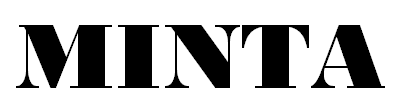 Tisztelt Főiskola!Ezúton kérem, hogy alulírott hallgatójuk megjelölt dolgozatának titkosítását a dolgozat benyújtásától számított három évre biztosítani szíveskedjék.Titkosítási kérelem indoka:	Hallgató neve:	Szakdolgozat pontos címe:	Dátum:	TisztelettelP.H.	(a kérelmező cég képviselője)SZAKDOLGOZATI TÉMÁKNemzetközi kapcsolatok, Non-profit gazdálkodási, Üzleti kommunikáció és Vállalkozásszervező szakos hallgatók számáraVÁLLALKOZÁSTANI ÉS MENEDZSMENT TANSZÉK1.1 Nemzetközi kapcsolatok szak számáraA viselkedéskultúra, a megjelenés, a személyészlelés szerepe az üzleti életben. Témafelelős: Kommunikációs szituációk leírása a szervezetben (önálló vizsgálódásra alapozva). Témafelelős: A szervezeti kommunikáció hatékonyságának vizsgálata egy szervezeti változás folyamatában. Témafelelős: Szervezeti kultúrák  és nemzetközi gyakorlatban. Témafelelős: Szépe Orsolya, Karcsics ÉvaNemzetközi emberi erőforrás menedzsment: tapasztalatok. Témafelelős: Szépe OrsolyaAz Európai Unió szociálpolitikai (foglalkoztatáspolitikai) irányelvei, például: munkaerő szabad áramlása az EU-ban, munkavállalás az EU-ban, ifjúsági munkanélküliség, foglalkoztatási diszkrimináció elleni küzdelem, vállalkozó szellem erősítése, a vállalat és dolgozóik alkalmazkodóképességének javítása stb. Témafelelős: A nemzeti kultúrák befolyása a vezetésre (stílus, szerep, döntési mód, funkciók). A vezetők szervezési feladatai, szerepe a vállalatok, cégek eredményességében, zökkenőmentes működésében. Témafelelős: A nemzetközi üzleti élet, a diplomáciai élet és kapcsolatok protokolláris aspektusai, a nemzetközi szakirodalom és saját vizsgálódások alapján. Témafelelős: Szépe Orsolya1.2 Non-profit gazdálkodási szak számáraKommunikációs szituációk leírása a non-profit szervezetben (önálló vizsgálódásra alapozva). Témafelelős: A szervezeti kommunikáció vizsgálata egy szervezeti változás folyamatában. Témafelelős: A non-profit szervezetek külső és belső kommunikációjának speciális tartalmai, csatornái. Témafelelős: Szervezeti kultúrák a különböző szektorokban. Témafelelős: Emberi erőforrások minőségének fenntartása, fejlesztése (képzés, tréning, munkakör-gazdagítás stb.) a non-profit szektorban. Témafelelős: Az Európai Unió szociálpolitikai (foglalkoztatáspolitikai) irányelvei, pl. munkaerő szabad áramlása az EU-ban, munkavállalás az EU-ban, ifjúsági munkanélküliség, foglalkoztatási diszkrimináció elleni küzdelem, vállalkozó szellem erősítése, a vállalat és dolgozóik alkalmazkodóképességének javítása stb.. Témafelelős: Önkéntes munka. Témafelelős: , A nemzeti kultúrák befolyása a vezetésre (stílus, szerep, döntési mód, funkciók). Témafelelős: A vezetői stílusok összehasonlító elemzése a non profit szférában. Témafelelős: 1.3 Üzleti kommunikáció szak számáraA szervezeti információáramlást akadályozó és segítő emberi tényezők. Témafelelős: Protokoll és etikett az üzleti életben Témafelelős: Szépe OrsolyaA viselkedéskultúra, a megjelenés, a személyészlelés szerepe az üzleti életben. Témafelelős: Szépe OrsolyaKözszereplők protokoll helyzeteinek elemzése. Témafelelős: A képzés/tréning szerepe az üzleti kommunikáció hatékonyságának növelésében. Témafelelős: 1.4 Vállalkozásszervező szak számáraLogisztikai (raktári és készlet-, szállítás-, és rendelés-feldolgozási stb.) információs rendszerek egy vállalat példáján keresztül. Témafelelős: Réger BélaLogisztikai szolgáltató vállalatok/logisztikai központok helye, szerepe az ellátási láncban. Témafelelős: Réger BélaDisztribúciós rendszerek a városi közlekedés mellett (city logisztika). Témafelelős: Réger BélaA szállítási logisztikai technológiái folyamat vizsgálata és elemzése egy adott vállalatnál. Témafelelős: Réger BélaA szállítási logisztikai technológiái folyamat vizsgálata és elemzése a közúti szállítási ágazatnál. Témafelelős: Réger BélaA szállítási logisztikai technológiái folyamat vizsgálata és elemzése a légi szállítási ágazatnál. Témafelelős: Réger BélaAz anyagmozgatási folyamatok vizsgálata és fejlesztésének lehetőségei egy adott vállalatnál.  Témafelelős: Réger BélaA logisztikai folyamatok modellezésének és/vagy szimulációjának lehetőségei módszerei egy adott logisztikai szolgáltató vállalatnál. Témafelelős: Réger BélaA logisztikai egységrakományok nyomon követési lehetőségeinek vizsgálata egy adott vállalatnál. Témafelelős: Réger BélaA rakodásszervezés korszerű technológiái alkalmazási lehetősége egy adott vállalatnál. Témafelelős: Réger BélaElemezze egy tetszőlegesen kiválasztott kereskedelmi vállalat logisztikai és készletgazdálkodási folyamatait! Vizsgálja meg a vevőkiszolgálás szintjének javítási lehetőségeit a vizsgált folyamatok fejlesztése által! Témafelelős: Juhászné Elemezze egy tetszőlegesen kiválasztott logisztikai szolgáltató vállalat/központ logisztikai folyamatait. Vizsgálja meg a beszerzési, készletezési és termelési folyamatok jobb összehangolásának lehetőségeit! Témafelelős: Juhászné Elemezze egy tetszőlegesen kiválasztott termelő vállalat logisztikai folyamatait. Vizsgálja meg a vevőkiszolgálás szintjének javítási lehetőségeit, különös tekintettel a B2B üzletfelekre vonatkozóan. Témafelelős: Juhászné Fogyasztóvédelem és kockázatelemzés a kereskedelemben. Témafelelős: Juhászné A kereskedelem piaci koncentrációjának vizsgálata Magyarországon, az elmúlt tíz év tapasztalatai alapján. Témafelelős: Juhászné A kereskedelmi kis- és középvállalkozások helyzete, jövőképe Magyarországon. Témafelelős: Juhászné A vásárlásösztönző szolgáltatások fejlődése a kereskedelemben. Témafelelős: Juhászné A franchise rendszerek sikertényezőinek vizsgálata a kereskedelmi vállalkozásoknál. Témafelelős: Juhászné Az értékesítési technikák és a választék kialakítás módszereinek változása a kereskedelemben. Témafelelős: Juhászné A generációváltás problémája és annak kezelési lehetőségei egy KKV-nál. Témafelelős: Kárpátiné Daróczi Judit, Elemezze egy tetszőlegesen választott nagyvállalat logisztikai folyamatait. Témafelelős: Lakatos PéterElemezze egy tetszőlegesen választott KKV logisztikai folyamatait. Témafelelős: Lakatos PéterKommunikációs szituációk leírása a szervezetben (önálló vizsgálódásra alapozva). Témafelelős: A szervezeti kommunikáció hatékonyságának vizsgálata egy szervezeti változás folyamatában. Témafelelős: Emberi erőforrások minőségének fenntartása, fejlesztése: képzés, tréning. Témafelelős: , Új tendenciák az emberi erőforrások menedzselésében. Témafelelős: Az Európai Unió szociálpolitikai (foglalkoztatáspolitikai) irányelvei. Pl.: munkaerő szabad áramlása az EU-ban, munkavállalás az EU-ban, ifjúsági munkanélküliség, foglalkoztatási diszkrimináció elleni küzdelem, vállalkozó szellem erősítése, a vállalat és dolgozóik alkalmazkodóképességének javítása stb. Témafelelős:  A nemzeti kultúrák befolyása a vezetésre (stílus, szerep, döntési mód, funkciók). Témafelelős: A vezetői stílusok összehasonlító elemzése. Témafelelős: A szervezeti kultúra hatása a gazdasági végzettségű munkaerő iránti keresletre néhány szabadon választott vállalkozás tükrében. Témafelelős: Kárpátiné Daróczi JuditÜzleti tervezés és üzleti értékelés működő vállalkozásnál. Témafelelős: Kárpátiné Daróczi JuditElemezze egy tetszőlegesen kiválasztott termelő vállalat marketingstratégiáját! Témafelelős: Kárpátiné Daróczi JuditEgy iparág piacának elemző bemutatása egy piaci szereplő szempontjából. Témafelelős: Kárpátiné Daróczi JuditEgy iparág néhány szereplője marketingstratégiájának összehasonlító elemzése. Témafelelős: Kárpátiné Daróczi JuditGAZDÁLKODÁSTANI ÉS MÓDSZERTANI TANTÁRGYCSOPORT (GJ, KG, MO, PSZ) Gazdasági jogi témákNemzetközi kapcsolatok, Non-profit gazdálkodási, Üzleti kommunikáció ésVállalkozásszervező szak számáraHitelezővédelem a gazdasági társaságnál. Témafelelős: Kertész GáborA kollektív munkaügyi viták rendezése. Témafelelős: Kertész GáborA gazdasági társaság ügyvezetésének felelőssége. Témafelelős: Kertész GáborA tőzsde működésének szabályozása, a tőzsdei kereskedés. Témafelelős: Kertész Gábor Értékpapírjog, különös tekintettel egy értékpapírra. Témafelelős: Kertész Gábor A szerződésszegés jogi és piaci következményei. Témafelelős: Kertész Gábor A gazdasági életben bekövetkezett fizetésképtelenség jogi megítélése. Témafelelős: Kertész Gábor Közgazdaságtani témákNemzetközi kapcsolatok, Non-profit gazdálkodási, Üzleti kommunikáció ésVállalkozásszervező szak számáraAz 1968-as gazdaságirányítási reform Magyarországon. Témafelelős: Benkő PéterAdósságválság az 1980-as években Magyarországon. Témafelelős: Benkő PéterAz 1990-1994. közötti gazdaságpolitika hatása a magyar fejlődésre. Témafelelős: Benkő PéterAz 1994-1998. közötti gazdaságpolitika hatása a magyar fejlődésre. Témafelelős: Benkő PéterAz 1989-1998. közötti privatizáció hatása a magyar fejlődésre. Témafelelős: Benkő PéterMagyarországi politikai földrajzi régiók változása. Témafelelős: Benkő PéterAz Osztrák-Magyar Monarchia kormányzatának kommunikációja a gabonavámok megemeléséről a századelőn. Témafelelős: Benkő PéterA Trianoni békeszerződés kommunikációja. Témafelelős: Benkő PéterAz infláció-ellenes küzdelem kommunikációja az 1920-as évek első felében. Témafelelős: Benkő PéterA korona- pengő-váltás sajtóvisszhangja 1926-1927-ben. Témafelelős: Benkő PéterA frankhamisítási botrány kormányzati kommunikációja. Témafelelős: Benkő PéterMagyarország Népszövetségbe való felvételének társadalmi visszhangja. Témafelelős: Benkő PéterA gazdasági nacionalizmus kormányzati kommunikációja a ’20-as években. Témafelelős: Benkő PéterA válságkezelés propagandája 1930-1934. Témafelelős: Benkő PéterA győri program sajtókommunikációja. Témafelelős: Benkő PéterA beszolgáltatási rendszer kormányzati kommunikációja a második világháború alatt. Témafelelős: Benkő PéterAz 1945-ös földreform, mint politikai propaganda. Témafelelős: Benkő PéterAz 1946-os stabilizáció, mint kommunista hatalmi legitimáció. Témafelelős: Benkő PéterAz 1947-1948-as államosítások gazdasági indoklása a kormányzati kommunikációban. Témafelelős: Benkő PéterA nehézipar elsődlegességének indoklása az ’50-es évek elején. Témafelelős: Benkő PéterAz első Nagy Imre-kormány új típusú PR-ja. Témafelelős: Benkő PéterPiaci elemek megjelenése az 1956 utáni agrárpolitikai propagandában. Témafelelős: Benkő PéterA mezőgazdaság kollektivizálásának kampányeszközei és módszerei. Témafelelős: Benkő PéterTársadalmi vita az 1968-as gazdasági reformról. Témafelelős: Benkő PéterA visszarendeződés kommunikációja a ’70-es évek közepén. Témafelelős: Benkő PéterReagálás az olajárrobbanásra a ’70-es években. Témafelelős: Benkő PéterAz eladósodás kormányzati kommunikációja az 1980-as években. Témafelelős: Benkő PéterA vegyes tulajdonviszonyok megjelenésének sajtóvisszhangja. Témafelelős: Benkő PéterViták a piacgazdaság kiépülése körül a ’80-as évek végén. Témafelelős: Benkő PéterA Bokros-program társadalmi fogadtatása. Témafelelős: Benkő PéterFoglalkoztatáspolitika, az információs technológia szerepe a munkavégzésben (gazdaságban). Témafelelős: Tóth ArnoldMarketingkommunikációs eszközök hatékonyságának vizsgálata. Témafelelős: Tóth ArnoldPénzügyi számítások, elemzések a tőkepiacokon. Témafelelős: Tóth ArnoldTőkepiaci befektetések értékelése. Témafelelős: Tóth ArnoldKörnyezetvédelem és az üzleti világ. (Kizárólag azoknak a hallgatóknak, akik felvették a Környezet-gazdaságtan és menedzsment tárgyat!) Témafelelős: Kertész KrisztiánKörnyezetvédelem az EU-ban. (Kizárólag azoknak a hallgatóknak, akik felvették a Környezet-gazdaságtan és menedzsment tárgyat!) Témafelelős: Kertész KrisztiánFenntartható/környezetbarát fogyasztás – lehetőségek, módszerek, technikák. (Kizárólag azoknak a hallgatóknak, akik felvették a Környezet-gazdaságtan és menedzsment tárgyat!) Témafelelős: Kertész Krisztián Módszertani témákNemzetközi kapcsolatok, Non-profit gazdálkodási és Vállalkozásszervező szak számáraMatematikai statisztikai módszerek a vállalkozások elemzésében. Témafelelős: Lipécz György A vállalati információs rendszerekkel szemben támasztott követelmények informatikai alapjai. Témafelelős: Vig Zoltán A banki információs rendszerek speciális követelményei, az ügyfél-bank kapcsolat hálózati kiszolgálási problémái – adatbiztonság, adatvédelem. Témafelelős: Vig Zoltán Döntéstámogató információs rendszerek a magyar gazdaságban. Témafelelős: Víg Zoltán  Pénzügytani és számviteli témákNemzetközi kapcsolatok, Non-profit gazdálkodási, Üzleti kommunikáció ésVállalkozásszervező szak számáraA pénzügypolitika alakulása az elmúlt években, jelenlegi tendenciái. Témafelelős: Belyó Pál Az államháztartás alakulása az elmúlt években, jelenlegi tendenciái. Témafelelős: Belyó Pál A gazdaságpolitika alakulása az elmúlt években, jelenlegi tendenciái. Témafelelős: Belyó Pál A maastrichti kritériumok alakulása Magyarországon, az euró-zónához történő csatlakozás. Témafelelős: Belyó Pál Árfolyam trendek a Budapesti értéktőzsde A és B szekciójában Témafelelős: Tóth MargitaOsztalékpolitika a Budapesti Értéktőzsdén szereplő vállalkozásoknál – tények és elméletek. Témafelelős: Tóth Margita Csődelőrejelzés módszerei, eredményei egy adott vállalati körre. Témafelelős: Tóth MargitaA magyar részvény-piac jellemzői, alakulása, aktuális problémái. Témafelelős: Tóth Margita Részvényelemzés egy magyar (vagy külföldi) tőzsdén szereplő társaságról. Témafelelős: Tóth Margita A magyar kötvény piac jellemzői, alakulása, aktuális problémái. Témafelelős: Tóth Margita Az állampapír-piac jellemzői, alakulása, aktuális problémái. Témafelelős: Tóth Margita A származékos piac jellemzői, alakulása, aktuális problémái. Témafelelős: Tóth Margita Tőzsdén kívüli tőkepiac (OTC) jellemzői, alakulása, aktuális problémái. Témafelelős: Tóth Margita Pénzügyi innováció(k) a magyar tőkepiacon. Témafelelős: Tóth Margita A tőzsdei jelenlét jellemzői, problémái egy kibocsátó szemszögéből. Témafelelős: Tóth Margita Értékpapír kibocsátás a magyar vagy egy külföldi tőzsdén. Témafelelős: Tóth Margita A csökkenő kamatszint hatása az egyéni kockázati viselkedésre, illetve a banki szolgáltatásokra. Témafelelős: Tóth Margita Részvény-értékelési módszerek összehasonlító vizsgálata a magyar tőkepiacon. Témafelelős: Tóth Margita Pénzügyi intézmények (biztosítók, nyugdíjpénztárak, befektetési alapok stb.) sajátosságai, portfoliópolitikája. Témafelelős: Tóth MargitaEgy magyar bank vagy bankcsoport elemzése. Témafelelős: Tóth Margita Adósminősítés, adósminősítő rendszerek értékelések Témafelelős: Tóth Margita A diákhitel felhasználása az egyetemisták, főiskolások körében. Témafelelős: Tóth Margita Bankkártya használati szokások a főiskolások szegmentumában. Témafelelős: Tóth Margita Internetes pénzügyi szolgáltatások. Témafelelős: Tóth Margita Szakosított hitelintézetek szerepe a pénzügyi intézményrendszerben. Témafelelős: Tóth Margita A kereskedelmi bankok prudenciális felügyeletének aktuális kérdései. Témafelelős: Tóth Margita Betétbiztosítási rendszerek és szerepük (hazai és külföldi összehasonlításban) Témafelelős: Tóth Margita Az önkormányzatok gazdálkodásának/beruházási döntéseinek elemzése. Témafelelős: Tóth Margita Egy adott költségvetési intézmény gazdálkodásának (költségvetésének, pénzgazdálkodásának) elemzése. Témafelelős: Tóth Margita Az önkormányzatok pénzügyi szabályozása. A csőd okai, a pénzügyi rendezés lehetőségei. Témafelelős: Tóth Margita Kötelező és önkéntes nyugdíjpénztárak működésének összehasonlító értékelése. Témafelelős: Nyusztay Lászlóné A mai magyar nyugdíjrendszer kialakulásának okai, előnyei és árnyoldalai. Témafelelős: Nyusztay Lászlóné A helyi adóztatás rendszere, működésének eddigi tapasztalatai és alakulása. Témafelelős: Nyusztay Lászlóné A mikro- és kisvállalkozásokra vonatkozó adózási szabályok, az adó tervezésének kérdései. Témafelelős: Nyusztay Lászlóné A forgalmi típusú adózás hazai gyakorlata és az EU országok tapasztalatai. Témafelelős: Nyusztay Lászlóné A bérjövedelmek adóztatásának összehasonlítása egyes EU országok tapasztalataival. Témafelelős: Nyusztay Lászlóné Az ingatlanadó bevezetésének dilemmái. Témafelelős: Nyusztay Lászlóné) Nemzetközi adózási problémák (pl. aluladóztatás, kettős adóztatás, transzferárak, adóparadicsomok stb.) és a szabályozó rendszerek (OECD Modellegyezmény, EU szabályozás, államközi egyezmények stb.) vizsgálata. Témafelelős: Nyusztay Lászlóné A tőzsde működésének szabályozása, a tőzsdei kereskedés. Témafelelős: Kertész Gábor Értékpapírjog, különös tekintettel egy értékpapírra. Témafelelős: Kertész Gábor A devizajog távlatai az euró bevezetésének küszöbén. Témafelelős: Kertész Gábor A vagyonosodási vizsgálat aktuális kérdései. Témafelelős: Kertész Gábor Az öngondoskodás intézményei a nyugdíjrendszeren belül. Témafelelős: Kertész Gábor NEMZETKÖZI ÉS TÁRSADALMI KAPCSOLATOK TANTÁRGYCSOPORT (MK, NK, TI)Nemzetközi kapcsolatok, Non-profit gazdálkodási, Üzleti kommunikáció ésVállalkozásszervező szak számáraReklám és PR tevékenység vizsgálata egy konkrét kis- vagy közepes méretű vállalkozásnál. Témafelelős: Kárpátiné Daróczi JuditA maketing-mixre vonatkozó döntések, elemzések egy konkrét vállalkozásnál. Témafelelős: Kárpátiné Daróczi JuditA magyar tejipar helyzetének bemutatása és egy konkrét vállalkozás marketing-stratégiájának elemzése. Témafelelős: Kárpátiné Daróczi JuditA Baltikum államainak gazdasági átalakulása és alkalmazkodási folyamatai 1990-2010, Témafelelős: Vigh LászlóA bécsi békerendszer jellegzetességei és hosszabb távú történelmi hatásai. A régi diplomácia és a dinasztikus politika korszaka, 1815-1914. Témafelelős: Joó AndrásA brit társadalom kihívása az ezredfordulón - a monarchia helyzetének megítélése. Témafelelős: Vigh LászlóA brit társadalom kihívása az ezredfordulón - az ír kérdés. Témafelelős: Vigh LászlóA brit társadalom kihívása az ezredfordulón - viszony az európai integrációhoz. Témafelelős: Vigh LászlóA fiskális föderalizmus előmozdításának piaci folyamatai. Témafelelős: Vigh LászlóA fiskális föderalizmus kialakulásának közgazdasági indokai. Témafelelős: Vigh LászlóA fiskális föderalizmus kialakulásának politikai indokai. Témafelelős: Vigh LászlóA Gazdasági és Monetáris Unió hatásai a tagállamok költségvetésére. Témafelelős: Vigh LászlóA Gazdasági és Monetáris Unió versus felzárkóztatás. Témafelelős: Vigh LászlóA hidegháborús korszak: a bipoláris nemzetközi rendszer kialakulása, a szovjet–amerikai szuperhatalmi szembenállás gyökerei. („antagonisztikus kooperáció”, konfliktusok a harmadik világban, jelentős fordulópontok, az enyhülés (détente) nemzetközi körülményei, a bipoláris világrend összeomlása) Témafelelős: Joó AndrásA magyar pártállami külpolitika jellegzetességei és változásai a Kádár-korszakban. A rendszerváltás körüli időszak magyar külpolitikája. Témafelelős: Joó AndrásA magyar regionális politika európai összefüggésben. Témafelelős: Vigh LászlóA NATO a XXI. század elején: új kihívások, politikai és katonai válaszok, szervezeti változások. (a hidegháború utáni biztonsági környezet, nukleáris politika, küzdelem a terrorizmus ellen) Témafelelős: Joó AndrásA regionális politika új irányai az Európai Unióban. Témafelelős: Vigh LászlóA spanyol társadalom megkésett átalakulása és a modernség az 1980-aas években. Témafelelős: Vigh LászlóA Stabilitási és Növekedési Paktum a gyakorlatban – a túlzott deficit eljárás. Témafelelős: Vigh LászlóA tagállami fiskális politika és a Gazdasági és Monetáris Unió. Témafelelős: Vigh LászlóAdóunió – az európai gazdasági integráció további fejlődése. Témafelelős: Vigh LászlóAdózás és adóharmonizáció az EMU után. Témafelelős: Vigh LászlóAz Amerikai Egyesült Államok külpolitikája XXI. század kezdetén. (Az amerikai külpolitika egyes konkrétabb kérdéseket illetően, pl. környezeti problémák és Washington álláspontja, ill. az USA kétoldalú kapcsolatai, így pl. Oroszország és az Egyesült Államok kapcsolatainak áttekintése egy adott időszakban.) Témafelelős: Joó AndrásAz első és második világháború korszaka, a nemzetközi rendszer átalakulása, a stabilitás keresése (hatalmi törekvések, ideológiák és az egyensúly problémái). Témafelelős: Joó AndrásAz ENSZ működése, a világszervezet előtt álló feladatok, kihívások és az „új világrend” kérdései. Témafelelős: Joó AndrásAz EU költségvetésének reformjai és a szupranacionalizmus. Témafelelős: Vigh LászlóAz Euro Plus Paktum. Témafelelős: Vigh LászlóAz Európai Gazdasági Térség jövője. Témafelelős: Vigh LászlóAz európai integráció mélyítésének lehetőségei. Témafelelős: Vigh LászlóAz Európai Központi Bank függetlenségei. Témafelelős: Vigh LászlóAz Európai Központi Bank intézkedései az árstabilitás fenntartása érdekében. Témafelelős: Vigh LászlóAz Európai Központi Bank intézkedéseinek hatása a reálgazdaságra. Témafelelős: Vigh LászlóAz inflációs cél alkalmazásai a Gazdasági Unióban. Témafelelős: Vigh LászlóAz informatika hatása a demokratikus intézményekre Témafelelős: Kelen AndrásAz Iráni Iszlám Köztársaság szerepe a nemzetközi politikában, kapcsolata a külvilággal (USA), illetve Irán „sérülékenysége vagy stabilitása” (a társadalmi és gazdasági problémák). Témafelelős: Ablaka GergelyEgy kiválasztott cég geomarketing eszközök felhasználása alapján felépített stratégiája. Témafelelős: Opitz ÉvaElnökök, ideálok és doktrínák: a hidegháború utáni amerikai külpolitika fordulópontjai (egy-egy elnöki hivatali időszak, fontosabb kérdéskör bemutatása). Témafelelős: Joó AndrásElőjelek és együttműködések a politikai unió érdekében. Témafelelős: Vigh LászlóÉsztország és Magyarország, az eltérő gazdaságpolitikák megvalósulása – különös tekintettel a monetáris politikára. Témafelelős: Vigh LászlóEtnikai, vallási és kulturális konfliktusok (egy válság feldolgozása vagy összehasonlító esettanulmányok). Témafelelős: Joó AndrásEuro versus dollár a világgazdaságban. Témafelelős: Vigh LászlóEuroizáció a valutaunión kívül. Témafelelős: Vigh LászlóEurópa biztonságának legfontosabb oszlopai és a kontinens biztonságpolitikai architektúrája. Témafelelős: Joó AndrásGazdasági Unió és a költségvetési szuverenitás. Témafelelős: Vigh LászlóMagyarország a nemzetközi tényezőáramlásban: működő tőke-import és -export. Témafelelős: Csáki GyörgyMagyarország és a GATT, Magyarország és a WTO. Témafelelős: Csáki GyörgyMagyarország vezetőinek döntései és az ország mozgásterének alakulása a második világháborúban. Témafelelős: Joó AndrásNacionalizmus a XIX-XX. és a XXI. Században. (pl. a nacionalizmus modern formái, a szélsőséges nacionalizmus, a nemzetállam jövője és a globalizáció hatásai) Témafelelős: Joó AndrásNukleáris és egyéb tömegpusztító fegyverek elterjedése. Témafelelős: Joó AndrásReklámtervezés a televíziós reklám piac Témafelelős: Vigh Lászlófeladatfelelős(ök)átvétel/leadás helye; kivel/kinekhatáridő1.Ajánlott szakdolgozati témajegyzék és a Szakdolgozat-készítés módszertani útmutató közzétételeOktatási Központwww.ibs-b.hu/avf2018. január 15.2.Online témaválasztó lap kitöltésehallgatóMoodle rendszerhttps://moodle.ibs-b.hu/2018. szeptember 3-tól 28-án 12 óráig2.Online témaválasztó lap kitöltésehallgatóMoodle rendszerhttps://moodle.ibs-b.hu/póthatáridő (15000 Ft átutalási igazolással)
2018. október 5-én 12 óráig3.A téma jóváhagyása, főiskolai konzulens kijelöléseOktatási KözpontMoodle rendszerhttps://moodle.ibs-b.hu/2018. október végén4.Szakdolgozat vázlatának leadásahallgatóMoodle rendszerhttps://moodle.ibs-b.hu/2019. január 31.5.Szakdolgozat 2 pld-ban, magyar és idegen nyelvű annotációk 1-1 pld-ban, kitöltött és aláírt konzultációs lap leadása, valamint a szakdolgozat elektronikus példányának feltöltésehallgatóHallgatói Központ, ill. Moodle rendszer2019. március 29.12 óráig5.Szakdolgozat 2 pld-ban, magyar és idegen nyelvű annotációk 1-1 pld-ban, kitöltött és aláírt konzultációs lap leadása, valamint a szakdolgozat elektronikus példányának feltöltésehallgatóHallgatói Központ, ill. Moodle rendszerpóthatáridő (15000 Ft átutalási igazolással)
2019. április 12. 12 óráig6.Bírálatok eljuttatása a hallgatóknak Hallgatói Központhallgatónakzáróvizsgát megelőző8. napig7.Komplex záróvizsga tervezett időpontjafőiskola, hallgatóJelentkezés aktív hallgatóknak Neptun rendszerben, nem aktív hallgatóknak a www.ibs-b.hu/avf oldalról letölthető jelentkezési lapona tanév rendje szerint, 2019. június második felébenfeladatfelelős(ök)átvétel/leadás helye; kivel/kinekhatáridő1.Ajánlott szakdolgozati témajegyzék és a Szakdolgozat-készítés módszertani útmutató közzétételeOktatási Központwww.ibs-b.hu/avf2018. január 15.2.Online témaválasztó lap kitöltésehallgatóMoodle rendszerhttps://moodle.ibs-b.hu/2019. február 4-től 22-én 12 óráig2.Online témaválasztó lap kitöltésehallgatóMoodle rendszerhttps://moodle.ibs-b.hu/póthatáridő (15000 Ft átutalási igazolással)
2019. március 1-én 12 óráig3.A téma jóváhagyása, főiskolai konzulens kijelöléseOktatási KözpontMoodle rendszerhttps://moodle.ibs-b.hu/2019. március végén4.Szakdolgozat vázlatának leadásahallgatóMoodle rendszerhttps://moodle.ibs-b.hu/2019. június 14.5.Szakdolgozat 2 pld-ban, magyar és idegen nyelvű annotációk 1-1 pld-ban, kitöltött és aláírt konzultációs lap leadása, valamint a szakdolgozat elektronikus példányának feltöltésehallgatóHallgatói Központ, ill. Moodle rendszer2019. november 14.12 óráig5.Szakdolgozat 2 pld-ban, magyar és idegen nyelvű annotációk 1-1 pld-ban, kitöltött és aláírt konzultációs lap leadása, valamint a szakdolgozat elektronikus példányának feltöltésehallgatóHallgatói Központ, ill. Moodle rendszerpóthatáridő (15000 Ft átutalási igazolással)
2019. november 29.12 óráig6.Bírálatok eljuttatása a hallgatóknakHallgatói Központhallgatónaka záróvizsgát megelőző 8. napig7.Komplex záróvizsga tervezett időpontjafőiskola, hallgatóJelentkezés aktív hallgatóknak Neptun rendszerben, nem aktív hallgatóknak a www.ibs-b.hu/avf oldalról letölthető jelentkezési lapona tanév rendje szerint, 2020. február első hetébenSorszámDátumTárgyalt témaFeladatok a következő konzultációraKövetkező konzultáció időpontjaKonzulens aláírása